ИДЗ №1Тема 1. Численное интегрирование. Метод СимпсонаФормула Симпсона основана на замене подынтегральной функции f(x) на отрезке [a, b] дугой параболы, т.е. функция f(x) аппроксимируется параболой вида: P(x)=αx2+ βx + γ.Разобъем отрезок [a, b] на четное число равных отрезков n = 2m, при этом точки x0, x2, x4, ... , xn -2, xn- точки деления (x0= a, xn= b). Обозначим через x1, x3, x5, ... середины отрезков [x0, x2], [x2, x4], [x4, x6] и т.д. Применив для каждого отрезка разбиения элементарную формулу Симпсона, получим формулу парабол.Исходные данные:Формула Симпсона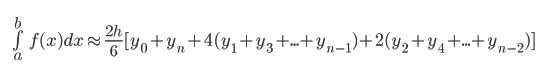 Для вычисления воспользуемся табличным пакетом Microsoft Excel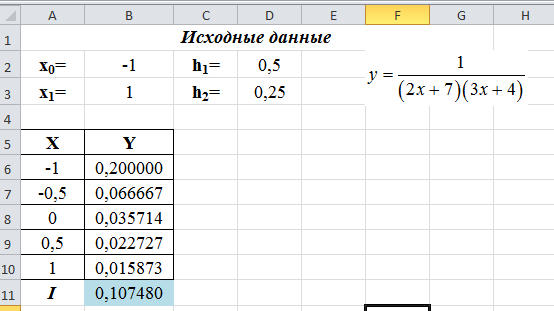 Таким образом, I = 0,104672 ± 0Аналогично найдем значение интеграла с шагом 0,25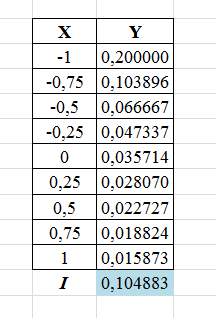 Тема 2. Численное интегрирование. Метод ГауссаВ случае квадратурных формул Гаусса узлы интегрирования  на отрезке   располагаются не равномерно, а выбираются таким образом, чтобы при наименьшем возможном числе узлов точно интегрировать многочлены наивысшей возможной степени.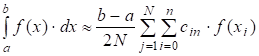 Узлы  являются корнями полинома Лежандра степени n, а веса вычисляются интегрированием полиномов Лежандра по формуле , где  – первая производная полинома Лежандра.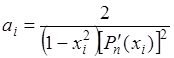 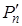 Значения узлов метода Гаусса и их весов приводятся в справочниках специальных функций. Наиболее известен метод Гаусса по пяти точкамИсходные данные:Для вычисления воспользуемся табличным пакетом Microsoft Excel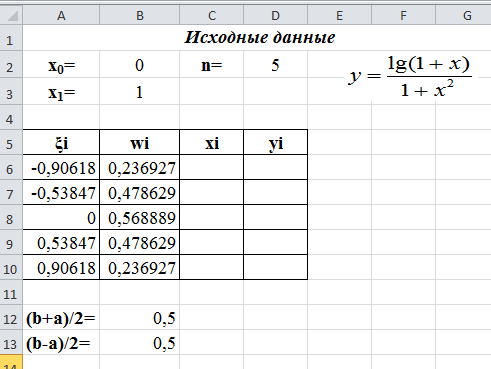 Значения узлов и их весов взяли из справочникаРассчитаем значения х и у 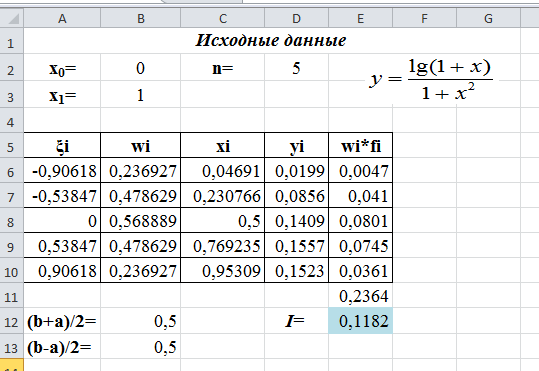 Тема 3. Численное интегрирование с помощью степенных рядовЧтобы вычислить интеграл  с заданной точностью, подынтегральную функцию f(x) раскладывают в ряд, производят интегрирование и в полученном ряде оставляют столько членов, сколько потребуется для заданной точностиИсходные данные:Разлагаем подынтегральную функции в ряд Тейлора по степеням х:Используем стандартное разложение элементарной функции f(x)=(1+x)m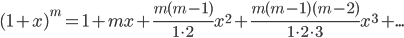 где m= - 1/3Подставим вместо x выражение -x2Интегрируем почленно полученный ряд. Для вычисления интеграла с заданной точностью достаточно взять два члена рядаТема 4. Вычисление кратных интегралов. Метод Монте-КарлоМетод Монте-Карло состоит в том, что рассматривается некоторая случайная величина , математическое ожидание которой равно искомой величине :.Проводится серия  независимых испытаний, в результате которых генерируется последовательность  случайных чисел , и по совокупности этих значений приближенно определяется искомая величина,.Пусть  - равномерно распределенная на отрезке [0, 1] случайная величина, т.е. ее плотность распределения задается условиемТогда любая функция  также будет случайной величиной, и ее математическое ожидание равно.Следовательно, читая это неравенство в обратном порядке, приходим к выводу, что интеграл  может быть вычислен как математическое ожидание некоторой случайной величины , которая определяется независимыми реализациями  случайной величины  с равномерным законом распределения:.Аналогично можно определить и кратные интегралы. Для двойного интеграла получим,где поверхность : , а  - независимые реализации случайных величин , равномерно распределенных на отрезке [0, 1].Исходные данные: Задан двойной интеграл , область интегрирования треугольник с вершинами О(0,0) , А(1,0), В(1,1)Площадь области интегрирования (прямоугольного треугольника)Используем формулугде n – число случайных точек (xi , yi), которые принадлежат области интегрирования; у этих точек yi < xi (при каждом испытании, в котором это условие выполняется в счетчик n записывают единицу). Пары независимых случайных чисел (xi , yi) берем случайным образом. Для вычисления воспользуемся табличным пакетом Microsoft Excel. Зададим случайные значения (xi , yi) с помощью функции =СЛЧИС()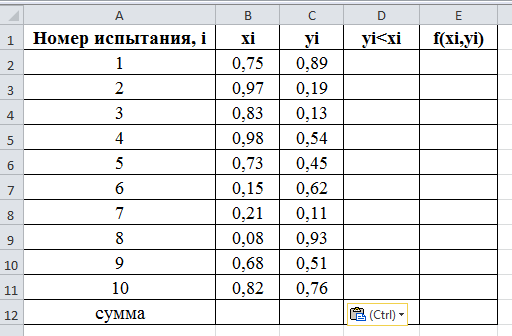 Произведём необходимый расчет.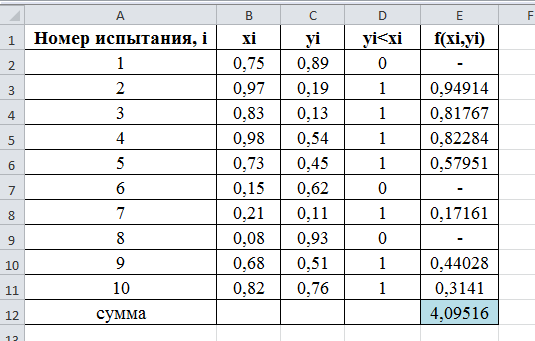 Из таблицы находим n = 7, . Подставив эти числа в формулу, получим искомую оценку: 